Hallo Rätselfreunde!Heute ist die Reise nicht so lang. Ich habe wieder nur eine Frage und die steht auf dieser Seite!Leider ist die Bearbeitung der Seite geschützt und deshalb ist es nicht so einfach die Frage erscheinen zu lassen. Es gibt viele Arten, hier Informationen unsichtbar zu machen oder zu verstecken. Genauso gibt es verschiedene Möglichkeiten sie zu finden. Der Schlüssel, um den Schutz zu deaktivieren befindet sich ebenfalls in dieser Datei. Er ist in den Eigenschaften zu finden . Unter „Datei“ > „Informationen“ > „Dokument schützen“ > „Bearbeitung einschränken“ findet ihr das passende Schloss. Viel Erfolg! 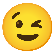 Wenn ihr gehofft habt, hier steht die Frage, muss ich euch enttäuschen. Tipp: Den ganzen Text markieren. Da sollte was auffallen. Wenn ihr die Frage findet, seid ihr Farbelhaft.Was ist schwarz-weiß und hüpft von Eisscholle zu Eisscholle?